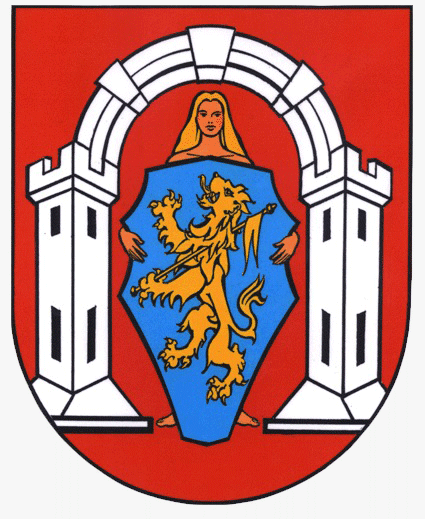 GRAD VUKOVARUpravni odjel za obrazovanje, sport i braniteljeOBRAZAC OPISNOG IZVJEŠTAJAJavni poziv za sufinanciranje gospodarenja sportskim objektima kojima upravljaju sportski klubovi u 2022. godiniNAPOMENA: Obrazac popunite isključivo na računalu.Obrazac treba potpisati i ovjeriti ovlaštena osoba za zastupanje sportskog kluba – udruge.Ime i prezime ovlaštene osobe:Datum: 						MP								__________________________									        PotpisI.OPĆI PODACIOPĆI PODACI1.Naziv sportskog kluba - udruge 2.Adresa (poštanski broj, sjedište, ulica i broj)3.OIB (osobni identifikacijski broj)4.Ime i prezime ovlaštene osobe za zastupanje5.Adresa e-pošte 6.Telefon / mobitel7.Naziv sportske građevine i adresa8.Klasa ugovoraII.PODACI O SUFINANCIRANIM REŽIJSKIM TROŠKOVIMA, RADOVIMA I/ILI OPREMANJU1.Upisati za koju vrstu režijskih troškova je odobreno sufinanciranje:2. Navesti radove i/ili opremanje za koje su odobreni troškovi:3.Opisati provedene aktivnosti kojima su zadovoljeni ciljevi iz natječaja.4.Opišite omjer sufinanciranih radova i/ili opremanja u odnosu na potrebe sportske građevine (sukladno prijedlogu troškova za koju su odobrena sredstva)5.Navedite glavne napomene vezano uz financijski izvještaj i eventualno odstupanje od planiranog proračuna.